APPLICATION FORM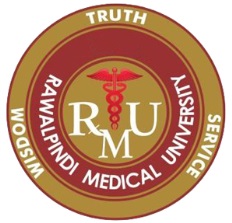 CERTIFICATE COURSE IN CT TECHNOLOGY          	PhotographName …………………………………………………………………. S/D/W …………………………………………………………. CNIC No.   Age ……………………                                           Gender                        Male                      Female Temporary Address …………………………………………………………………………………………………………………………………………………………………………………………………………………………………………………………………………………………………..Permanent Address …………………………………………………………………………………………………………………………………………………………………………………………………………………………………………………………………………………………………..	Email ……………………………………………………..                Contact # ……………………………………………………Current Working Details Position held ……………………………………………………………………………………………………………………Institution ……………………………………………………………………………………………………………………….Experience ………………………………………………………………………………………………………………………PM&DC Reg. No. ……………………………………………..                 Date of Expiry ………………………………Professional Qualifications Objectives for enrollment in this program 	………………………………………                                                                                             ……………………………  Signature of Candidate 	        Date CHECKLIST FOR APPLICATION Copy of CNIC.                                                                                                 Two passport size Photographs with blue/white background.             Valid PMDC certificate.                                                                                 Fee (bank draft in the favour of Vice Chancellor, RMU)                         Application is duly signed and all columns are filled.                              --Sr.#Qualification College / University Year of Passing Grade / Division 